KİŞİSEL BİLGİLER		

           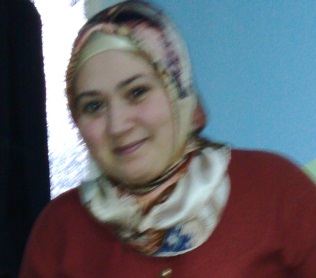 Sanayi Mah. Sultan Selim Cad. Gökdoğan Sok. No:5 D:4  KAĞITHANE/İstanbulCep: (541) 633 44 32E-mail: dilekdemiraslan@gmail.com

EĞİTİM DURUMU 2008-2009 Üsküdar İ.M.K.B. K.M.L. Çocuk Gelişimi ve Eğitimi Alanı2014-2015 Atatürk Üniversitesi Çocuk Gelişimi Ve Eğitimi Alanı Ön Lisans(Mezun)

DENEYİM2006-2007	Üsküdar İ.M.K.B. Kız Meslek Lisesi Uygulama Anaokulu                          Stajyer Öğretmenlik2008-2009	Marmara Üniversitesi Uygulama Anaokulu                          Stajyer Öğretmenlik2009-2010        Özel Dünya Anaokulu		Aday Usta Öğretici2010-2011        Özel Dünya Anaokulu                         Usta Öğretici2011-2012        Sevgi Nesli Anaokulu                         Usta Öğretici2013-2015	Minik Tomurcuklar Gündüz Bakım Evi		Grup SorumlusuKURS SEMİNERLER VE PROJELER2008-2009	Yaratıcı Drama 27.02.2010	COMENIUS Film Projesi (Sertifikalı)26.08.2010	Orff ve Beden Perküsyonu(Sertifikalı)04.12.2010	Okul Öncesi Eğitiminde Farklı Yaklaşımlar ve Uygulamaları(Sertifikalı)19.10.2014 	Okul Öncesi Dönemde Yaratıcı Oyun,Hareket ve Dans Etkinlikleri(Sertifikalı)19.10.2014	Okul Öncesi Dönemde Bilim Eğitimi(Sertifikalı)

BİLGİSAYAR Microsoft Ofis 2007; Excel, Word, PowerPoint, Internet 
İLGİ ALANLARI Gezi, internet, kitap okumak, satranç oynamak,REFERANSLARÜmmü Özaktan(Çocuk Gelişimi ve Eğitimi Öğretmeni)Tel:05054535025Nuriye Koç(Dünya Anaokulu Okul Müdürü)Tel:05324615590Doğum Yeri: KayseriDoğum Tarihi: 16.08.1989Medeni Durum: Evli